UNIVERSIDADE FEDERAL DA PARAÍBA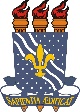 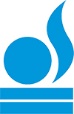 PRÓ-REITORIA DE EXTENSÃO E ASSUNTOS COMUNITÁRIOSCOORDENAÇÃO DE PROGRAMAS DE AÇÃO COMUNITÁRIAPROGRAMA INSTITUCIONAL DE BOLSAS E EXTENSÃO – PROBEX 2018FORMULÁRIO DE RECONSIDERAÇÃOTítulo da Ação: Área Temática:  Coordenador:    E-mail do Coordenador: João Pessoa,  de março de 2018.Assinatura do Coordenador da Ação de ExtensãoInformações Gerais:Serão acatados pedidos de reconsideração submetidos no período de 06 (a partir das 00:00) a 07 (até às 23:59) de março de 2018, caso o proponente venha a discordar do resultado parcial obtendo média final inferior a 7,0 (sete).O proponente deverá preencher o formulário de reconsideração disponível no endereço eletrônico www.prac.ufpb.br, no menu formulários, e encaminhar impreterivelmente até às 23:59 do dia 07 de março de 2018 para o e-mail secretariacopac@hotmail.com informando o assunto “RECONSIDERAÇÃO EDITAL PROBEX 2018”.Obs.: Será considerado NÃO CONHECIDO o pedido extemporâneo, e será preliminarmente INDEFERIDO o pedido inconsistente ou que não atenda a qualquer uma das especificações estabelecidas no EDITAL PRAC Nº 02/2018 ou neste formulário.1. DADOS DO PROJETO E DO PEDIDO DE RECONSIDERAÇÃO2. RAZÕES DO PEDIDO DE RECONSIDERAÇÃO (até 2.000 caracteres)